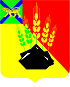 АДМИНИСТРАЦИЯ МИХАЙЛОВСКОГО МУНИЦИПАЛЬНОГО РАЙОНА ПОСТАНОВЛЕНИЕ 
22.12.2020                                              с. Михайловка                                               № 1143-паО внесении изменений в постановление администрации Михайловского муниципального района от 29.06.2015 № 573-па «Об утверждении ведомственного перечня муниципальных услуг и работ, оказываемых и выполняемых муниципальными учреждениями Михайловского муниципального района»В соответствии со статьей 69.2. Бюджетного кодекса Российской Федерации, постановлением Правительства Российской Федерации от 26 февраля 2014 года № 151 «О формировании и ведении базовых (отраслевых) перечней государственных и муниципальных услуг и работ, формировании, ведении и утверждении ведомственных перечней государственных услуг и работ, оказываемых и выполняемых федеральными государственными учреждениями, и об общих требованиях к формированию, ведению и утверждению ведомственных перечней государственных (муниципальных) услуг и работ, оказываемых и выполняемых государственными учреждениями субъектов Российской Федерации (муниципальными учреждениями)», постановлением администрации Михайловского муниципального района от 21 мая 2015 года № 485-па «Об утверждении Порядка формирования, ведения и утверждения ведомственных перечней муниципальных услуг и работ, оказываемых и выполняемых муниципальными учреждениями Михайловского муниципального района» администрация Михайловского муниципального района ПОСТАНОВЛЯЕТ:1. Внести изменения в постановление администрации Михайловского муниципального района от 29 июня 2015 года № 573-па «Об утверждении ведомственного перечня муниципальных услуг и работ, оказываемых и выполняемым муниципальными учреждениями Михайловского муниципального района» (далее – постановление) следующего содержания: - Приложение 1 к постановлению изложить в новой редакции (прилагается).2. Главным распорядителям средств бюджета: - довести данное постановление до подведомственных учреждений;- использовать данное постановление при формировании муниципальных заданий на очередной финансовый год и плановый период.3. Муниципальному казенному учреждению «Управление по организационно-техническому обеспечению деятельности администрации Михайловского муниципального района» (Горшков А. П.) разместить данное постановление на официальном сайте администрации Михайловского муниципального района.4. Настоящее постановление вступает в силу с 01.01.2021 года.5. Контроль за исполнением настоящего постановления возложить на первого заместителя главы администрации Михайловского муниципального района Зубок П.А. Главы Михайловского муниципального района –Главы администрации района                                                    В. В. Архипов